27.10.21 күні Лингвистикадан республикалық олимпиадасының қалалық кезеңі өтті. Мектебімізден  9 сыныптан Алпысбаева Аяна, 10 сыныптан Бикенова Еркежан, 11 сыныптан Совет Мухаммадрасул қатысты.  27.10.21 прошел городской этап республиканской олимпиады по лингвистике. В школе с 9 класса участвовали Алпысбаева Аяна, с 10 класса Бикенова Еркежан, с 11 класса Совет Мухаммадрасул.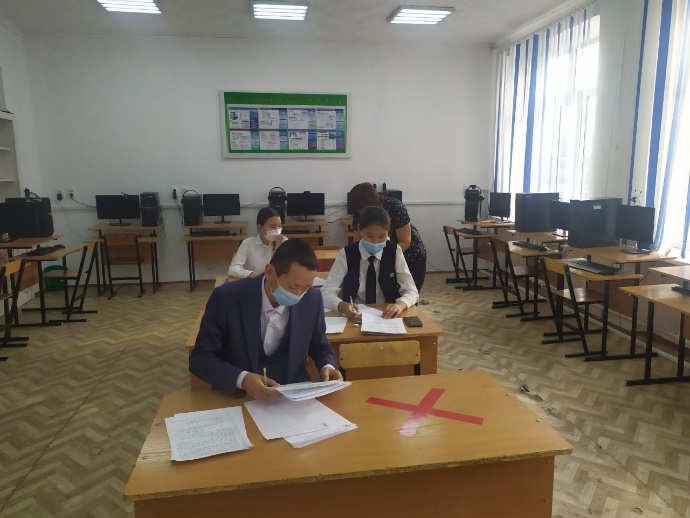 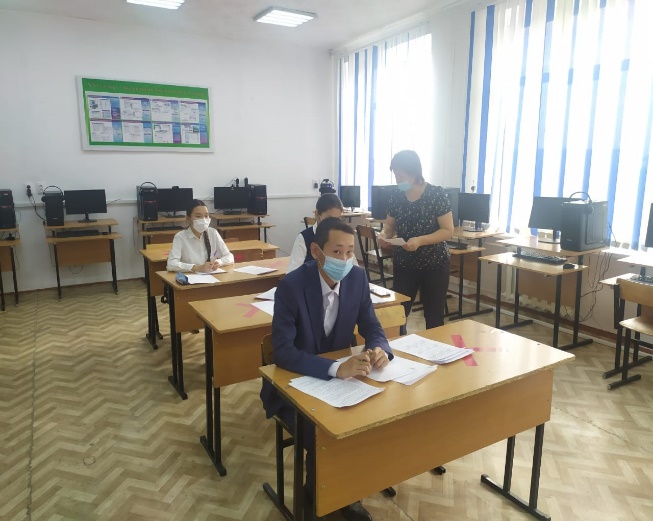 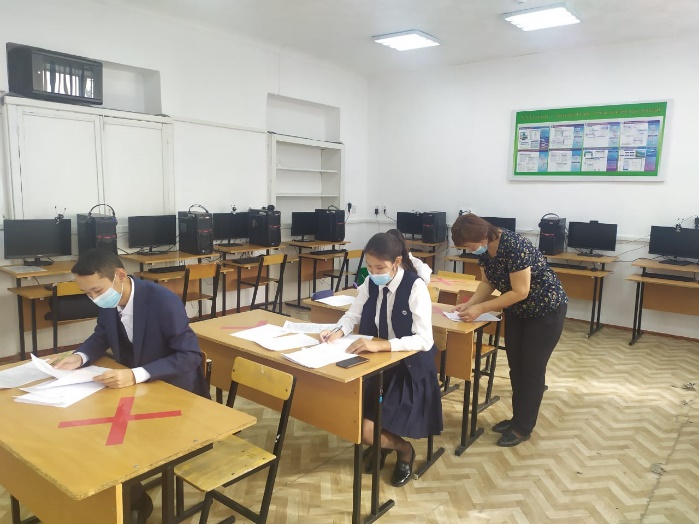 №Аты-жөніМатематикаАғылшын тіліБарлық баллыОрын1Алпысбаева Аяна1,5б4б5,5б2Бикенова Еркежан3б0б3б3Совет Мухаммадрасул0б9б9б4